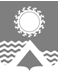 АДМИНИСТРАЦИЯ СВЕТЛОГОРСКОГО СЕЛЬСОВЕТА  ТУРУХАНСКОГО РАЙОНА КРАСНОЯРСКОГО КРАЯР А С П О Р Я Ж Е Н И Еп. Светлогорск30.08.2016                                                                                                                              № 73-РВ целях обеспечения правопорядка и безопасности населения, усиления контроля за работой объектов жизнеобеспечения муниципального образования Светлогорский сельсовет, оперативного реагирования на возможные чрезвычайные ситуации:1. Назначить ответственных дежурных по администрации Светлогорского сельсовета на выходные и праздничные дни с 17 сентября  2016 по 19 сентября 2016  года, согласно приложению №1.2. Документоведу администрации Светлогорского сельсовета (Жила А.С.), ознакомить ответственных дежурных с графиком дежурства под роспись.3. Документоведу администрации Светлогорского сельсовета (Жила А.С.), направить график ответственных дежурных в следующие организации:-Курейская ГЭС АО «НТЭК»;- пункт полиции № 1 ОМВД России по Туруханскому району;-ООО «Авантаж»;-ООО «Типтур»;- руководителям казенных учреждений поселка. 4. Ответственным дежурным в телефонном режиме отслеживать ситуацию на территории муниципального образования Светлогорский сельсовет.5. В случае возникновения (угрозы возникновения) чрезвычайной ситуации ответственному дежурному администрации Светлогорского сельсовета незамедлительно сообщить об этом:- Заместителю Главы Светлогорского сельсовета Продановой Н.Н.;- директору Курейской ГЭС АО «НТЭК» Майкову Е.Д.;-начальнику пункта полиции № 1 ОМВД России по Туруханскому району Харченко П.Г.;- начальнику пожарной части ООО «Авантаж» Лысенко Д.С..6. Должностные лица и руководители, указанные в п. 5 настоящего распоряжения, принимают совместное решение о проведении необходимых мероприятий по недопущению (ликвидации последствий) чрезвычайной ситуации.7. Контроль над исполнением настоящего распоряжения возлагается на заместителя Главы Светлогорского сельсовета Проданову Н.Н.Глава Светлогорского сельсовета                                                                                    А.К. КришталюкГРАФИКна период проведения выборов в Государственную Думу ФС РФ и Законодательное  Собрание Красноярского края с 17.09.2016 по 19.09.2016по муниципальному образованию Светлогорский сельсоветс 17.09.2016 по 19.09.2016 2016 годаОб ответственных дежурных по Администрации Светлогорского сельсовета на период проведения выборов в Государственную Думу ФС РФ и Законодательное  Собрание Красноярского края с 17.09.2016 по 19.09.2016Приложение № 1к распоряжению администрацииСветлогорского сельсовета от 30.08.2016 № 73-РДата дежурстваФ.И.О.ответственногодежурногоДолжностьответственногодежурногоНомерконтактноготелефонаответственного           дежурного17.09.2016-18.09.2016(с 9:00 до 9:00)Проданова Наталья НиколаевнаЗаместитель Главы Светлогорского сельсовета д.т. 35-90-13с.т. 8923200350218.09.2016-19.09.2016(с 9:00 до 9:00)Кришталюк Альбина Калимулловна Глава Светлогорского сельсовета д.т. 35-91-86с.т. 8923270832519.09.2016-20.09.2016(с 9:00 до 9:00)Проданова Наталья НиколаевнаЗаместитель Главы Светлогорского сельсовета д.т. 35-90-13с.т. 89232003502